A3.INSTRUCCIONES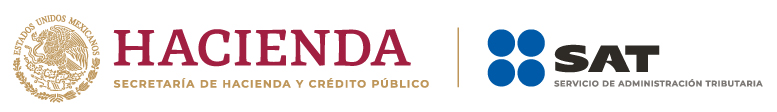 Autorización de importación temporal de mercancías, destinadas al mantenimiento y reparación de las mercancías importadas temporalmente.Importación temporal.	( )Retorno. 	( )Fecha |___|___|___|___|___|___|  día	mes	añoAduana/Sección Aduanera _____________________________________________ Clave: __________________1. Datos del importador.Nombre o Razón Social:				Paterno			Materno		Nombre(s)(Nota: En caso de extranjeros, deberá declararse el R.F.C. genérico EXTR 920901 TS4)Domicilio:	2.- Datos relativos al pedimento, o a la forma oficial utilizada para la importación temporal de los bienes objeto de mantenimiento o reparación.Autorización de importación temporal de mercancías, destinadas al mantenimiento y reparación de las mercancías importadas temporalmente.Importación temporal.	( )Retorno. 	( )Fecha |___|___|___|___|___|___|  día	mes	añoAduana/Sección Aduanera _____________________________________________ Clave: __________________1. Datos del importador.Nombre o Razón Social:				Paterno			Materno		Nombre(s)(Nota: En caso de extranjeros, deberá declararse el R.F.C. genérico EXTR 920901 TS4)Domicilio:	2.- Datos relativos al pedimento, o a la forma oficial utilizada para la importación temporal de los bienes objeto de mantenimiento o reparación.Autorización de importación temporal de mercancías, destinadas al mantenimiento y reparación de las mercancías importadas temporalmente.Importación temporal.	( )Retorno. 	( )Fecha |___|___|___|___|___|___|  día	mes	añoAduana/Sección Aduanera _____________________________________________ Clave: __________________1. Datos del importador.Nombre o Razón Social:				Paterno			Materno		Nombre(s)(Nota: En caso de extranjeros, deberá declararse el R.F.C. genérico EXTR 920901 TS4)Domicilio:	2.- Datos relativos al pedimento, o a la forma oficial utilizada para la importación temporal de los bienes objeto de mantenimiento o reparación.Autorización de importación temporal de mercancías, destinadas al mantenimiento y reparación de las mercancías importadas temporalmente.Importación temporal.	( )Retorno. 	( )Fecha |___|___|___|___|___|___|  día	mes	añoAduana/Sección Aduanera _____________________________________________ Clave: __________________1. Datos del importador.Nombre o Razón Social:				Paterno			Materno		Nombre(s)(Nota: En caso de extranjeros, deberá declararse el R.F.C. genérico EXTR 920901 TS4)Domicilio:	2.- Datos relativos al pedimento, o a la forma oficial utilizada para la importación temporal de los bienes objeto de mantenimiento o reparación.Autorización de importación temporal de mercancías, destinadas al mantenimiento y reparación de las mercancías importadas temporalmente.Importación temporal.	( )Retorno. 	( )Fecha |___|___|___|___|___|___|  día	mes	añoAduana/Sección Aduanera _____________________________________________ Clave: __________________1. Datos del importador.Nombre o Razón Social:				Paterno			Materno		Nombre(s)(Nota: En caso de extranjeros, deberá declararse el R.F.C. genérico EXTR 920901 TS4)Domicilio:	2.- Datos relativos al pedimento, o a la forma oficial utilizada para la importación temporal de los bienes objeto de mantenimiento o reparación.Autorización de importación temporal de mercancías, destinadas al mantenimiento y reparación de las mercancías importadas temporalmente.Importación temporal.	( )Retorno. 	( )Fecha |___|___|___|___|___|___|  día	mes	añoAduana/Sección Aduanera _____________________________________________ Clave: __________________1. Datos del importador.Nombre o Razón Social:				Paterno			Materno		Nombre(s)(Nota: En caso de extranjeros, deberá declararse el R.F.C. genérico EXTR 920901 TS4)Domicilio:	2.- Datos relativos al pedimento, o a la forma oficial utilizada para la importación temporal de los bienes objeto de mantenimiento o reparación.Autorización de importación temporal de mercancías, destinadas al mantenimiento y reparación de las mercancías importadas temporalmente.Importación temporal.	( )Retorno. 	( )Fecha |___|___|___|___|___|___|  día	mes	añoAduana/Sección Aduanera _____________________________________________ Clave: __________________1. Datos del importador.Nombre o Razón Social:				Paterno			Materno		Nombre(s)(Nota: En caso de extranjeros, deberá declararse el R.F.C. genérico EXTR 920901 TS4)Domicilio:	2.- Datos relativos al pedimento, o a la forma oficial utilizada para la importación temporal de los bienes objeto de mantenimiento o reparación.Autorización de importación temporal de mercancías, destinadas al mantenimiento y reparación de las mercancías importadas temporalmente.Importación temporal.	( )Retorno. 	( )Fecha |___|___|___|___|___|___|  día	mes	añoAduana/Sección Aduanera _____________________________________________ Clave: __________________1. Datos del importador.Nombre o Razón Social:				Paterno			Materno		Nombre(s)(Nota: En caso de extranjeros, deberá declararse el R.F.C. genérico EXTR 920901 TS4)Domicilio:	2.- Datos relativos al pedimento, o a la forma oficial utilizada para la importación temporal de los bienes objeto de mantenimiento o reparación.Autorización de importación temporal de mercancías, destinadas al mantenimiento y reparación de las mercancías importadas temporalmente.Importación temporal.	( )Retorno. 	( )Fecha |___|___|___|___|___|___|  día	mes	añoAduana/Sección Aduanera _____________________________________________ Clave: __________________1. Datos del importador.Nombre o Razón Social:				Paterno			Materno		Nombre(s)(Nota: En caso de extranjeros, deberá declararse el R.F.C. genérico EXTR 920901 TS4)Domicilio:	2.- Datos relativos al pedimento, o a la forma oficial utilizada para la importación temporal de los bienes objeto de mantenimiento o reparación.Autorización de importación temporal de mercancías, destinadas al mantenimiento y reparación de las mercancías importadas temporalmente.Importación temporal.	( )Retorno. 	( )Fecha |___|___|___|___|___|___|  día	mes	añoAduana/Sección Aduanera _____________________________________________ Clave: __________________1. Datos del importador.Nombre o Razón Social:				Paterno			Materno		Nombre(s)(Nota: En caso de extranjeros, deberá declararse el R.F.C. genérico EXTR 920901 TS4)Domicilio:	2.- Datos relativos al pedimento, o a la forma oficial utilizada para la importación temporal de los bienes objeto de mantenimiento o reparación.Autorización de importación temporal de mercancías, destinadas al mantenimiento y reparación de las mercancías importadas temporalmente.Importación temporal.	( )Retorno. 	( )Fecha |___|___|___|___|___|___|  día	mes	añoAduana/Sección Aduanera _____________________________________________ Clave: __________________1. Datos del importador.Nombre o Razón Social:				Paterno			Materno		Nombre(s)(Nota: En caso de extranjeros, deberá declararse el R.F.C. genérico EXTR 920901 TS4)Domicilio:	2.- Datos relativos al pedimento, o a la forma oficial utilizada para la importación temporal de los bienes objeto de mantenimiento o reparación.Autorización de importación temporal de mercancías, destinadas al mantenimiento y reparación de las mercancías importadas temporalmente.Importación temporal.	( )Retorno. 	( )Fecha |___|___|___|___|___|___|  día	mes	añoAduana/Sección Aduanera _____________________________________________ Clave: __________________1. Datos del importador.Nombre o Razón Social:				Paterno			Materno		Nombre(s)(Nota: En caso de extranjeros, deberá declararse el R.F.C. genérico EXTR 920901 TS4)Domicilio:	2.- Datos relativos al pedimento, o a la forma oficial utilizada para la importación temporal de los bienes objeto de mantenimiento o reparación.Autorización de importación temporal de mercancías, destinadas al mantenimiento y reparación de las mercancías importadas temporalmente.Importación temporal.	( )Retorno. 	( )Fecha |___|___|___|___|___|___|  día	mes	añoAduana/Sección Aduanera _____________________________________________ Clave: __________________1. Datos del importador.Nombre o Razón Social:				Paterno			Materno		Nombre(s)(Nota: En caso de extranjeros, deberá declararse el R.F.C. genérico EXTR 920901 TS4)Domicilio:	2.- Datos relativos al pedimento, o a la forma oficial utilizada para la importación temporal de los bienes objeto de mantenimiento o reparación.Autorización de importación temporal de mercancías, destinadas al mantenimiento y reparación de las mercancías importadas temporalmente.Importación temporal.	( )Retorno. 	( )Fecha |___|___|___|___|___|___|  día	mes	añoAduana/Sección Aduanera _____________________________________________ Clave: __________________1. Datos del importador.Nombre o Razón Social:				Paterno			Materno		Nombre(s)(Nota: En caso de extranjeros, deberá declararse el R.F.C. genérico EXTR 920901 TS4)Domicilio:	2.- Datos relativos al pedimento, o a la forma oficial utilizada para la importación temporal de los bienes objeto de mantenimiento o reparación.Fecha de importación temporalFecha de vencimientodíadíamesmesañoañodíadíamesmesañoañoNo. de pedimento/ No. de folio de la forma oficial: ____________________________________Descripción de la mercancía:Marca: ______________________________________ Modelo:	Tipo: ________________________________________ No. de Serie:	Unidad: ______________________________________ Cantidad:	3.- Datos de las partes, refacciones, o bienes destinados al mantenimiento o reparación.Descripción de la mercancía:	Especificaciones técnicas o comerciales:	En su caso:Marca: _____________________________________________ Modelo:	Tipo: _______________________________________________ No. de Serie:	No. de parte:	4.- Destino que se le dará a las partes o refacciones reemplazadas:Retornadas ( ) Destruidas ( ) Importadas definitivamente ( )No. de pedimento/ No. de folio de la forma oficial: ____________________________________Descripción de la mercancía:Marca: ______________________________________ Modelo:	Tipo: ________________________________________ No. de Serie:	Unidad: ______________________________________ Cantidad:	3.- Datos de las partes, refacciones, o bienes destinados al mantenimiento o reparación.Descripción de la mercancía:	Especificaciones técnicas o comerciales:	En su caso:Marca: _____________________________________________ Modelo:	Tipo: _______________________________________________ No. de Serie:	No. de parte:	4.- Destino que se le dará a las partes o refacciones reemplazadas:Retornadas ( ) Destruidas ( ) Importadas definitivamente ( )No. de pedimento/ No. de folio de la forma oficial: ____________________________________Descripción de la mercancía:Marca: ______________________________________ Modelo:	Tipo: ________________________________________ No. de Serie:	Unidad: ______________________________________ Cantidad:	3.- Datos de las partes, refacciones, o bienes destinados al mantenimiento o reparación.Descripción de la mercancía:	Especificaciones técnicas o comerciales:	En su caso:Marca: _____________________________________________ Modelo:	Tipo: _______________________________________________ No. de Serie:	No. de parte:	4.- Destino que se le dará a las partes o refacciones reemplazadas:Retornadas ( ) Destruidas ( ) Importadas definitivamente ( )Autorizó ingreso/salida en aduana.Nombre: ______________________________________________________________________No. de gafete del empleado: _______________________________________________Cargo: _______________________________________	__________________	FirmaAutorizó ingreso/salida en aduana.Nombre: ______________________________________________________________________No. de gafete del empleado: _______________________________________________Cargo: _______________________________________	__________________	FirmaSelloAduana5.- Datos de la destrucción o importación definitiva de las partes o refacciones reemplazadas.5.- Datos de la destrucción o importación definitiva de las partes o refacciones reemplazadas.5.- Datos de la destrucción o importación definitiva de las partes o refacciones reemplazadas.Pedimento de importación definitiva:Aduana/sección/clave:Aduana/sección/clave:_____________________________________________________________________________________________________________________________________Fecha y No. del acta de destrucción:Autoridad ante la que se presentó el aviso de destrucción:Autoridad ante la que se presentó el aviso de destrucción:______________________________________________________________________________________________________________________________________Declaro bajo protesta de decir verdad que los datos asentados en la presente solicitud son ciertos.____________________________________________________________Nombre y firma del importador o su representante legalDeclaro bajo protesta de decir verdad que los datos asentados en la presente solicitud son ciertos.____________________________________________________________Nombre y firma del importador o su representante legalDeclaro bajo protesta de decir verdad que los datos asentados en la presente solicitud son ciertos.____________________________________________________________Nombre y firma del importador o su representante legalNo. de folio: La aduana de entrada, asignará un número consecutivo a la solicitud de la operación.Operación: Se deberá marcar con una “X” la operación que se va llevar a cabo, importación temporal o retorno, según se trate.Fecha: Se deberá anotar la fecha de presentación de la solicitud ante la autoridad aduanera.Aduana y sección aduanera: Se deberá declarar la aduana y/o sección aduanera, por la cual se llevará a cabo la operación.Clave: Se deberá declarar la clave de la aduana y sección aduanera, por la cual se llevará a cabo la operación de mantenimiento o reparación, conforme al Apéndice 1 del Anexo 22.1.	DATOS DEL IMPORTADOR:	Nombre o Razón Social: Se deberán declarar el apellido paterno, materno y el nombre, de la persona que presenta la solicitud.	R.F.C.: Se deberá declarar el RFC de la persona física o moral encargada en llevar a cabo la operación. En caso de extranjeros, se deberá declarar el R.F.C., genérico EXTR920901TS4.	Domicilio: Se deberá declarar el domicilio fiscal de la persona física o moral encargada de llevar a cabo la operación. En el caso de extranjeros, deberá declarar el domicilio fiscal del residente en territorio nacional.2.	DATOS RELATIVOS AL PEDIMENTO, O LA FORMA OFICIAL UTILIZADA PARA LA IMPORTACION TEMPORAL DE LOS BIENES OBJETO DE MANTENIMIENTO O REPARACION:	Fecha de importación temporal: En este campo se deberá declarar la fecha día, mes y año, de la importación temporal.	Especificaciones técnicas o comerciales: Se deberá señalar la descripción comercial de la mercancía objeto del mantenimiento o reparación.	Marca: Se deberá anotar la marca comercial del bien.	Modelo, Tipo, No. de serie: En caso de contar con la información del Modelo, Tipo y/o número de serie, deberá ser declarada en la solicitud.	Cantidad: Se deberá declarar la cantidad de bienes que serán objeto de la autorización.4.	DESTINO QUE SE LE DARA A LAS PARTES O REFACCIONES REEMPLAZADAS:	Destino: En este caso se deberá marcar con una “X” el uso al que será(n) sometida(s) la(s) mercancía(s) que fueron objeto del reemplazo, retornadas, destruida o importada definitivamente.5.	DATOS DE LA DESTRUCCION O IMPORTACION DEFINITIVA DE LAS PARTES O REFACCIONES REEMPLAZADAS:	Pedimento de importación definitiva: Se declara el número del pedimento con el cual se efectuó el cambio de régimen de las mercancías reemplazadas.	Aduana/sección/clave:	Fecha y No. del acta de destrucción: Se deberá señalar la fecha y No. de acta de destrucción, de las partes o refacciones reemplazadas.	Autoridad ante la que se presentó el aviso de destrucción: Se deberá declarar el Nombre de la autoridad aduanera a la que se presentó el aviso de destrucción de las partes o refacciones.	Fecha de vencimiento: En este campo se deberá declarar la fecha día, mes y año, del vencimiento de la importación temporal.	No. de pedimento/No. de folio de la forma oficial: En este campo se debe declarar el número de pedimento o el número de folio del documento que la autoridad aduanera asignó para llevar a cabo la operación.	Descripción de la mercancía: Se deberá señalar la descripción comercial de la mercancía objeto del mantenimiento o reparación.	Marca: En caso de tener marca, se deberá anotar la marca comercial del bien.	Modelo, Tipo, No. de serie: En caso de contar con la información del Modelo, Tipo y/o número de serie, deberá ser declarada en la solicitud.	Unidad: Se deberá declarar la unidad de medida comercial de las mercancías objeto de mantenimiento o reparación.	Cantidad: Se deberá declarar la cantidad de bienes que serán objeto del mantenimiento o reparación.3.	DATOS DE LAS PARTES O REFACCIONES, O BIENES DESTINADOS AL MANTENIMIENTO O REPARACION:	Descripción de la mercancía: Se deberá señalar la descripción comercial de la mercancía objeto del mantenimiento o reparación.6.	NOMBRE Y FIRMA DEL IMPORTADOR O SU REPRESENTANTE LEGAL:	Se deberá declarar el apellido paterno, materno y el nombre, del importador o el representante legal de la empresa que presenta la solicitud y asentar la firma autógrafa.	Observaciones:	En la presente solicitud se deberá escribir con claridad, letra de molde y bolígrafo, se debe de presentar en original para la aduana, copia para el importador y copia para quien en su caso tenga la custodia de la mercancía. Este documento no es válido si presenta raspaduras o enmendaduras. Recuerde usted que al proporcionar datos inexactos o falsos se hará acreedor a sanciones relacionadas con la presunción de contrabando. Deberá anexar los documentos que, en su caso, demuestren el destino de las partes o refacciones reemplazadas. En el caso de refacciones para aeronaves, se deberá presentar una autorización por aeronave. Sólo se podrá hacer uso de esta solicitud, cuando las partes o refacciones puedan ser susceptibles de ser identificadas plenamente. No están sujetas a este tipo de operaciones las mercancías consumibles, tales como aceites, remaches, tornillos, cintas adhesivas, material sellante, líquidos, cables, entre otros.